REGISTAR UDRUGA GRADA ZLATARA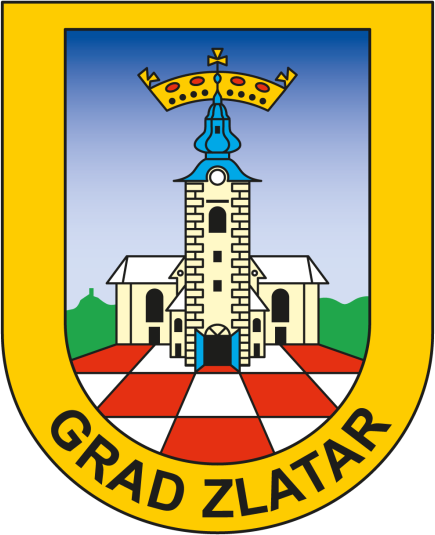 Grad ZlatarPark hrvatske mladeži 2 OIB: 36370939278MB: 02587483 tel: 049/466-627 fax: 466-703e-mail: grad@zlatar.hr www.zlatar.hrUDRUGA VINARA I VINOGRADARA "PAJDAŠ" ZLATARPark Hrvatske mladeži 2, Zlatar, registarski broj: 02000220, OIB: 88828521876, RNO: 0031666Osobe ovlaštene za zastupanje Dubravko Žerjavić, predsjednik Marijan Jug, tajnikKontakt podaciMail: dubravko.zerjavic@net.hr Web stranica: www.pajdas-zlatar.hr Telefon: -Mobitel: 098460478Fax: -U ZDRAVOM TIJELU ZDRAV DUHKralja Petra Krešimira 7, Zlatar, registarski broj: 02001359, OIB: 24254497097, RNO: 0276786Osobe ovlaštene za zastupanjeElizabet Lončar, predsjednica – istek mandata Marina Hleb, dopredsjednica – istek mandata Matea Delimarić, tajnica – istek mandataKontakt podaciMail: -Web stranica: -Telefon: -Mobitel: 092/1609641Fax: -UDRUGA INVALIDA KRAPINSKO – ZAGORSKE ŽUPANIJEPark hrvatske mladeži 2, Zlatar, registarski broj: 02000529, OIB: 09744661877, RNO: 0066150Osobe ovlaštene za zastupanje Zdenka Valjak, predsjednica Krunoslav Krušelj, izvršni direktorDOBROVOLJNO VATROGASNO DRUŠTVO DONJA BATINADonja Batina 97, Zlatar, registarski broj: 02000542, OIB: 16149581764,RNO: 0302406Osobe ovlaštene za zastupanje Nikola Štefanko, predsjednik Zvonko Kadoić, zapovjednikKontakt podaciMail: dvd.donja.batina@gmail.comWeb stranica: -Telefon: -Mobitel: 091/1598387Fax: -NOGOMETNI KLUB OŠTRC ZLATARUlica Braće Radića bb, Zlatar, registarski broj: 02000241, OIB: 75106712723, RNO: 0300004Osobe ovlaštene za zastupanje Marica Kesak, predsjednica Martin Kuharić, dopredsjednikKontakt podaciMail: marica.kesak1@gmail.comWeb stranica: -Telefon: -Mobitel: 099/2953700Fax: -BELEČKE MAŽORETKINJEBelec BB, Belec, registarski broj: 02000769, OIB: 25978091643, RNO: 0193016Osobe ovlaštene za zastupanje Karla Mikulčić, predsjednicaSnježana Degač, zamjenica predsjednice Martina Mikulčić, tajnicaKontakt podaciUDRUGA“GLASNIK“ZLATARBorkovec 12, Borkovec, registarski broj: 02001114, OIB: 16931629686,RNO: 0158086Osobe ovlaštene za zastupanje Josip Pozaić, predsjednik Marijan Đurek, tajnikKontakt podaciMail: -Web stranica: - Telefon: - Mobitel: -Fax: -VATROGASNA ZAJEDNICA GRADA ZLATARAZagrebačka 12, Zlatar, registarski broj: 02000546, OIB: 05319316185, RNO: 0305610Osobe ovlaštene za zastupanje Franjo Pavlek, predsjednik Tihomir Plašć, zapovjednikKontakt podaciMail: vzg.zlatar@gmail.comWeb stranica: -Telefon: -Mobitel: 099/8749719Fax: -UDRUGA HRVATSKIH VOJNIH INVALIDA DOMOVINSKOG RATA ZLATAR Park hrvatske mladeži 2, Zlatar, registarski broj: 02000014, OIB: 45116133209, RNO: 0205542Osobe ovlaštene za zastupanje Zlatko Ružđak, predsjednikKontakt podaciHRVATSKO PLANINARSKO DRUŠTVO „BELECGRAD“ BELECBelec 6A, Belec, registarski broj: 02000445, OIB: 53895749606, RNO: 0158183Osobe ovlaštene za zastupanje Stjepan Hanžek, predsjednik Danijel Delija, dopredsjednica Verica Havoić, tajnicaKontakt podaciMail: info@belecgrad.comWeb stranica: -Telefon: -Mobitel: 098/1609056Fax: -UDRUGA ZA PROMICANJE LIMENE GLAZBE - GRADSKA LIMENA GLAZBA GRAD ZLATARPark hrvatske mladeži 2, Zlatar, registarski broj: 02000985, OIB: 00167218700, RNO: 0357996Osobe ovlaštene za zastupanje Ivan Varga, predsjednik Mario Culjak, tajnikKontakt podaciMail: -Web stranica: -Telefon: -Mobitel: +385981640690Fax: -ŠPORTSKI TENISKI KLUB ZLATARTrg slobode 2, Zlatar, registarski broj: 02000865, OIB: 83594674008, RNO: 0059340Osobe ovlaštene za zastupanje Krešimir Klemar, predsjednikKontakt podaciMail: kreso@tenis-zlatar.hrDOBROVOLJNO VATROGASNO DRUŠTVO ZLATARZagrebačka 12, Zlatar, registarski broj: 02000539, OIB: 55016757740, RNO: 0295622Osobe ovlaštene za zastupanje Željko Spevec, predsjednikAnđelko Varga, zapovjednik DVD-aKontakt podaciMail: dvdzlatar@gmail.comWeb stranica: - Telefon: 049/466-093 Mobitel: +38598780087 Fax: 049/466-158STOČARSKA UDRUGA - STROJNI PRSTEN ZLATARPark hrvatske mladeži 2, Zlatar, registarski broj: 02000462, OIB: 91263898313, RNO: 0101451Osobe ovlaštene za zastupanje Mladen Krušelj, predsjednikKontakt podaciMail: -Web stranica: -Telefon: -Mobitel: 0914050651Fax: -HRVATSKO PLANINARSKO DRUŠTVO "OŠTRC" ZLATARPark hrvatske mladeži 2, Zlatar, registarski broj: 02000154, OIB: 26962515607, RNO: 0259397Osobe ovlaštene za zastupanje Ivica Hanžek, predsjednik Marijan Čorić, dopredsjednik Brankica Štahan, tajnicaKontakt podaciMail: -Web stranica: -Telefon: -TAEKWONDO KLUB BELECRepno 88, Repno, registarski broj: 02001537, OIB: 56123170264, RNO:Osobe ovlaštene za zastupanje Leon Bjažić, tajnikKontakt podaciMail: erna.vuj@gmail.comWeb stranica: -Telefon: -Mobitel: 097/6925958Fax: -ŽUPNI CRKVENI ZBOR UZNESENJA BLAŽENE DJEVICE MARIJE U ZLATARUJurja Žerjavića 2, Zlatar, registarski broj: 02000588, OIB: 37376679520, RNO: nije upisana u RNOOsobe ovlaštene za zastupanjeSanja Jakopić, predsjednica – istek mandataNikola Mutak, dopredsjednik – istek mandataKontakt podaciMail: -Web stranica: - Telefon: - Mobitel: -Fax: -UDRUGA MJEŠTANA NASELJA VIŽANOVEC I PETRUŠEVECPetruševec 70, Petruševec, registarski broj: 02001264, OIB: 69041490070,RNO: 0341645Osobe ovlaštene za zastupanjeDragutin Betzler, predsjednik – istek mandata Ivka Brčić, dopredsjednica – istek mandata Dragutin Robina, tajnik . istek mandataIvka Uroić, zamjenica tajnika – istek mandataKontakt podaciSPORTSKO DRUŠTVO "LASTAVICA" ZLATARSajmišna ulica 59A, Zlatar, registarski broj: 02000918, OIB: 46147731871, RNO: 0267876Osobe ovlaštene za zastupanje Ranko Miholić, predsjednik Tomislav Sviben, dopredsjednik Luka Špehar, tajnikKontakt podaciMail: -Web stranica: -Telefon: -Mobitel: 091/7935412Fax: -PARAGLIDING KLUB "SOKOL" ZLATARVladimira Nazora 3, Zlatar, registarski broj: 02000620, OIB: 90238018415,RNO: 0268003Osobe ovlaštene za zastupanjeMarko Kadoić, predsjednik – istek mandata Branko Mutak, dopredsjednik – istek mandata Nekion Edward Dratibi, tajnik – istek mandataKontakt podaciMail: flyingmarkus@paragliding.hrWeb stranica: - Telefon: -Mobitel: 098/9017773Fax: -DRUŠTVO "NAŠA DJECA" GRADA ZLATARAVladimira Nazora 1, Zlatar, registarski broj: 02000430, OIB: 42829146068,RNO: 0105931Osobe ovlaštene za zastupanje Anita Habazin, predsjednica Daliborka Rogina, tajnicaKULTURNO UMJETNIČKO DRUŠTVO BELECBelec 6A, Belec, registarski broj: 02001354, OIB: 15029098023, RNO: 0273181Osobe ovlaštene za zastupanje Jurica Vukić, predsjednik Jasmina Petrinec, dopredsjednica Sandra Petreković, tajnicaKontakt podaciMail: info@kud-belec.hr, milica@kud-belec.hrWeb stranica: www.kud-belec.hrTelefon: -Mobitel: 098/256604Fax: -ODRED IZVIĐAČA "ZLATAR" ZLATARVladimira Nazora 1, Zlatar, registarski broj: 02000582, OIB: 57232609507,RNO: 0105939Osobe ovlaštene za zastupanjeSvjetlana Mezak, starješina odreda - istek mandataKontakt podaciMail: -Web stranica: -Telefon: -Mobitel: 098/9466159Fax: -BILJARSKI KLUB "ZLATAR"Martinečka 97, Zlatar, registarski broj: 02001190, OIB: 83676204411, RNO: 0199603Osobe ovlaštene za zastupanje Tomislav Juriša, predsjednik Saša Kušter, dopredsjednik Anamarija Juriša, tajnicaKontakt podaci"IPLAC"Varaždinska 11, Zlatar, registarski broj: 02001257, OIB: 02001257, RNO: 0234725Osobe ovlaštene za zastupanjeSiniša Sambolić, predsjednik – istek mandataVesna Kovačević – Bortulić, dopredsjednica – istek mandataDamir Jelinek, dopredsjednik – istek mandata Goran Sambolić, dopredsjednik – istek mandata Carlo Bortulić, tajnik – istek mandataKontakt podaciMail: -Web stranica: - Telefon: - Mobitel: -Fax: -VW BUBA KLUB HRVATSKO ZAGORJEPetruševec 35b, Belec, registarski broj: 02001066, OIB: 88064940406, RNO: 0168911Osobe ovlaštene za zastupanje Branko Balić, predsjednik Josip Ulama, dopredsjednikKontakt podaciMail: -Web stranica: - Telefon: 049/466-168 Mobitel: 0992157950 Fax: -LOKALNA AKCIJSKA GRUPA "SRCE ZAGORJA"Park hrvatske mladeži 2, Zlatar, registarski broj: 02001187, OIB: 09200225643, RNO: 0198091Osobe ovlaštene za zastupanjeMiroslav Kopjar, predsjednik – istek mandata Stjepan Sokolić, potpredsjednik – istek mandata Boris Tušek, potpredsjednik – istek mandataŽeljko Bartolić, potpredsjednik – istek mandataAndrija Smetiško, tajnik – istek mandataUDRUGA PERADARA KRAPINSKO-ZAGORSKE ŽUPANIJE "ZAGORSKI ČUČEK"Ivana Gorana Kovačića 2, Zlatar, registarski broj: 02000909, OIB: 38485488341, RNO: 0110896Osobe ovlaštene za zastupanjeJanko Rukljač, predsjednik – istek mandataKontakt podaciMail: -Web stranica: - Telefon: 098/9510039 Mobitel: 097/6830036 Fax: -LOVAČKA UDRUGA "ZAJČEK" ZA UZGOJ, ZAŠTITU I LOV DIVLJAČI ZLATARHrvatskih branitelja bb, Zlatar, registarski broj: 02000223, OIB: 67123551998, RNO: 0111357Osobe ovlaštene za zastupanje Ivan Škreb, predsjednikKontakt podaciMail: -Web stranica: -Telefon: -Mobitel: 0981754611Fax: -NOGOMETNI KLUB "MLADOST" BELECBelec 37, Belec, registarski broj: 02000227, OIB: 70839910953, RNO: 0193024Osobe ovlaštene za zastupanje Dinko Sokol, predsjednik Milan Havoić, tajnikKontakt podaciMail: milan.havoic@gmail.comKLAPA ZLATHARIAJurja Branjuge 13, Borkovec, registarski broj: 02001242, OIB: 53689808726, RNO: nije upisana u RNOOsobe ovlaštene za zastupanjeMarijan Parlaj, predsjednik – istek mandataZdravko Šuka, dopredsjednik – istek mandataJanko Parlaj, tajnik – istek mandataKontakt podaciMail: -Web stranica: - Telefon: - Mobitel: -Fax: -ŠPORTSKO RIBOLOVNO DRUŠTVO "PASTRVA" ZLATARPark hrvatske mladeži 2, Zlatar, registarski broj: 02000213, OIB: 19120894217, RNO: 0238452Osobe ovlaštene za zastupanjeRobert Piljak, predsjednik – istek mandata Mario Novosel, dopredsjednik – istek mandata Milan Stužić, tajnik – istek mandataKontakt podaciMail: -Web stranica: -Telefon: -Mobitel: 091/4002925Fax: -UDRUGA UMIROVLJENIKA ZLATARPark Hrvatske mladeži 2, Zlatar, registarski broj: 02000236, OIB: 04002300809, RNO: 0009784Osobe ovlaštene za zastupanje Željko Slunjski, predsjednikAUTOKLUB – HRVATSKO ZAGORJEPark hrvatske mladeži 2, Zlatar, registarski broj: 02000458, OIB: 75389563809, RNO: nije upisana u RNOOsobe ovlaštene za zastupanje Božena Dumbović, predsjednica Anamarija Juriša, tajnikKontakt podaciMail: -Web stranica: - Telefon: Mobitel:Fax: -"ZAGORJE ZELENE" - UDRUGA ZA ZAŠTITU PRIRODE I ZELENIH POVRŠINA NA PODRUČJU KRAPINSKO-ZAGORSKE ŽUPANIJEDonja Batina 47A, Donja Batina, registarski broj: 02000837, OIB: 99107189490, RNO: nije upisana u RNOOsobe ovlaštene za zastupanjeAlojz Pavlin, predsjednik – istek mandataKontakt podaciMail: -Web stranica: - Telefon: - Mobitel: -Fax: -KULTURNO PROSVJETNO DRUŠTVO"ZLATARJEVE"Trg Slobode 14, Zlatar, registarski broj: 02000537, OIB: 99564735763,RNO: 0169806Osobe ovlaštene za zastupanjeGordana Tkalec, predsjednica – istek mandataLjiljana Cvetko, tajnica – istek mandataKontakt podaciUDRUGA "MILJENKO MLAKAR"Vladimira Nazora 5, Zlatar, registarski broj: 02001084, OIB: 51730974169, RNO: nije upisana u RNOOsobe ovlaštene za zastupanjeBožena Slunjski, predsjednica – istek mandata Božena Kos, dopredsjednica – istek mandata Žarko Piljak, tajnik – istek mandataKontakt podaciMail: -Web stranica: - Telefon: - Mobitel: -Fax: -UDRUGA LIKOVNIH UMJETNIKA "ZLATARSKA PALETA"Park Hrvatske mladeži 2, Zlatar, registarski broj: 02000605, OIB: 76051605749, RNO: 0368440Osobe ovlaštene za zastupanje Darko Varga, predsjednikKontakt podaciMail: darko.varga1@kr.t-com.hrWeb stranica: -Telefon: -Mobitel: 098/812257Fax: -STRELJAČKO DRUŠTVO "CRNI BARUT"S.S. Kranjčevića 3, Zlatar, registarski broj: 02001438, OIB: 58499906710, RNO: nije upisana u RNOOsobe ovlaštene za zastupanje Hrvoje Škof, predsjednik Luka Popov, potpredsjednikUDRUGA MOTO KLUB "WILD RIDERS GOLDTOWN" HRVATSKO ZAGORJEBorkovečki put 8, Zlatar, registarski broj: 02000819, OIB: 88333139326,RNO: 0350219Osobe ovlaštene za zastupanje Željko Špehar, predsjednik Marko Bilanović, dopredsjednik Branko Kos, tajnikKontakt podaciMail: -Web stranica: -Telefon: -Mobitel: 091/1619397Fax: -DOBROVOLJNO VATROGASNO DRUŠTVO BELECBelec 20, Belec, registarski broj: 02000538, OIB: 12659668020, RNO: 0242403Osobe ovlaštene za zastupanje Zdravko Miković, predsjednikZvonko Škof, zapovjednik DVD-aKontakt podaciMail: dvd13belec@gmail.comWeb stranica: - Telefon: 049/460400 Mobitel: -Fax: -UDRUGA SUVLASNIKA ZGRADE A U ZLATARU, ZAGREBAČKA 33Zagrebačka 33, Zlatar, registarski broj: 02001225, OIB: 08134819085, RNO: 0216956Osobe ovlaštene za zastupanjeValentina Hudić, predsjednica . istek mandataAngela Lacković, zamjenica predsjednice – istek mandataKontakt podaciGLJIVARSKO DRUŠTVO "MEDENKA" ZLATARPark hrvatske mladeži 2, Zlatar, registarski broj: 02001258, OIB: 93776154584, RNO: 0233793Osobe ovlaštene za zastupanje Avelin Fijačko, predsjednik Vinko Dominić, dopredsjednik Ivana Posarić, tajnicaKontakt podaciMail: -Web stranica: -Telefon: -Mobitel: 0994615052Fax: -UDRUGA ŽENA U ZLATARUPark hrvatske mladeži 2, Zlatar, registarski broj: 02000682, OIB: 82254490584, RNO: 0059439Osobe ovlaštene za zastupanje Ana Kudelić, predsjednicaVesna Gučin - Županić, dopredsjednica Nadica Škrapec, tajnicaKontakt podaciMail: udrugazena.zlatar@gmail.comWeb stranica: - Telefon: 049/466294 Mobitel: 098/548191 Fax: -UDRUGA "IZVOR CUKOVEC"Belečko Završje 22, Belec, registarski broj: 02000782, OIB: 34353123262,RNO: 0102705Osobe ovlaštene za zastupanjeLjudevit Vrlec, predsjednik – istek mandataKontakt podaciUDRUGA HRVATSKIH BRANITELJA ZLATARPark hrvatske mladeži 2, Zlatar, registarski broj: 02001478, OIB: 47578108466, RNO: 0420831Osobe ovlaštene za zastupanje Ernest Bifel, predsjednikKontakt podaciMail: uhbzlatar@gmail.comWeb stranica: - Telefon: - Mobitel: -Fax: -TAEKWONDO KLUB ZLATARGornja Batina 91, Zlatar, registarski broj: 02001536, OIB:3842836473, RNO:Osobe ovlaštene za zastupanje Martina Šarec, tajnicaKontakt podaciMail: sarecmartina1980@gmail.comWeb stranica: -Telefon: -Mobitel: 091/9203352Fax: -PROJEKT GRAĐANSKE KULTURE PARTENONUlica Gradec 17, Zlatar, registarski broj: 02001503, OIB: 97061459341, RNO:Osobe ovlaštene za zastupanje Luka Posarić, predsjednikKontakt podaciMail:Web stranica: -Telefon: -Mobitel: 098/634737Fax: -16UDRUGA ZA PROMICANJE ZDRAVOG NAČINA ŽIVOTA ''MAGIC PLACE''Martinečka 95, Zlatar, registarski broj: 02001504, OIB: 21396620936, RNO:Osobe ovlaštene za zastupanje Miljana Juriša, predsjednicaKontakt podaciMail: miljana.jurisa@gmail.comWeb stranica: -Telefon: -Mobitel: 098/880547Fax: -